Húsos som árlista, 2024. ősz1 éves, szemzett oltványok, kötegelve 10-vel, tünetmentes, CAC minőségben. Kórokozóktól, kártevőktől mentes szaporítóanyag, kiegyenlített minőségben, várhatóan a 3.-4. évben termőre forduló növényekkel. Ár: 1-10 db 1.950.-+ÁFA/db,       11-500 db 1.750.-+ÁFA/db,        501-5000 db 1.650.-+ÁFA/db.Rendelhető fajták és rövid fajtaleírásuk a következőkben:Joliko Nagy gyümölcsű, osztrák húsos som fajta, melynek gyümölcs mérete 24-30 mm hosszú, 13-20 mm széles. Gyümölcs tömege 5,6 g súlyú (a vad húsos somok 2 g súlyúak). 14% cukortartalommal, 400-550 ppm aszkorbin-savat (C-vitamin) tartalmaz. Gyümölcse kicsit édesebb a vad alakokénál. Bokra növekedési erélye közepes. Érése elhúzódó, szeptemberi. 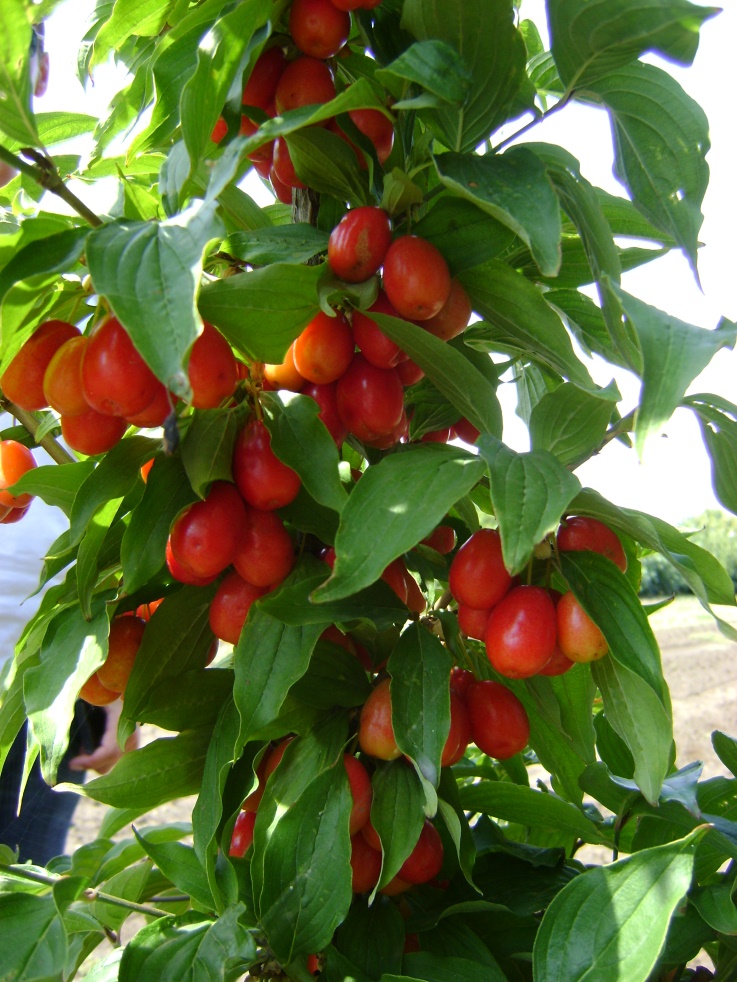 kép Joliko, szeptember elején, érés kezdeténKazanlak Nagy gyümölcsű, bolgár som. Gyümölcse akár 35 mm hosszú is lehet, körte alakú. Érése augusztusi, bogyói hosszan érnek, akár 2-3 hétig is. Íze savanykás, rovarkártevők nem, vagy csak nagyon ritkán károsítják. Termesztésben kis faként nevelhető, teljes magassága 4 m lesz. Mint minden som, szereti a humuszban gazdag, agyagos, kiegyensúlyozott tápanyag és vízgazdálkodású talajokat.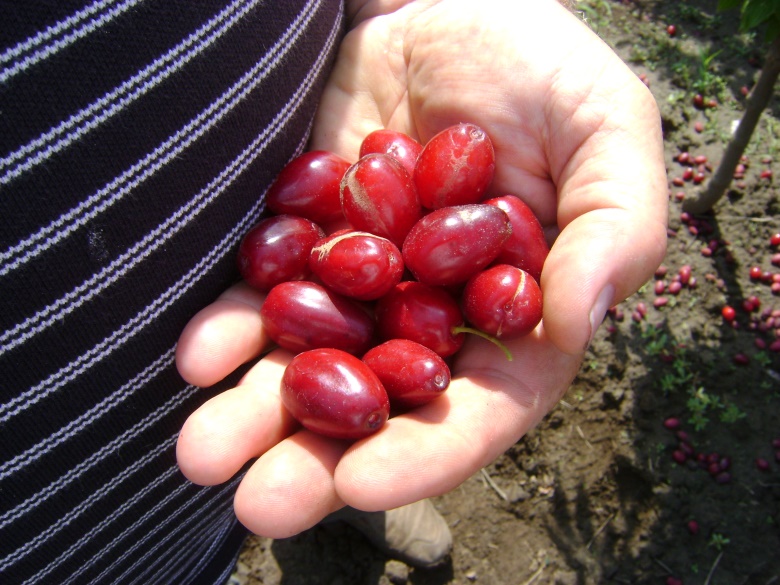 kép Kazanlak érett gyümölcseiLutea Sárga termésű húsos som, amely nagyon dekoratív megjelenésű és az egyik legnagyobb termésmennyiséget képes fánként leadni. Érett bogyóinak íze a fajták közül talán a legjobb, legédesebb. Bogyóinak mérete kisebb a termesztett Joliko és Kazanlak fajtáknál, de a vad alakoknál jóval nagyobb.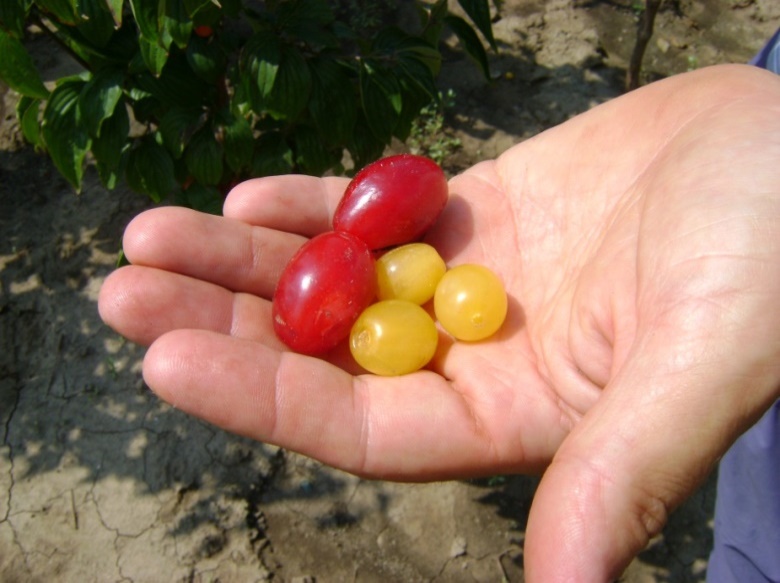 kép Lutea és Kazanlak érett termései egymás mellettA fajták biztonságos termékenyülése érdekében 3, vagy akár 4 fajtát is érdemes telepíteni, mivel kérdéses az öntermékenyülésük. A bolgár fajták közül a Pancharevo, a Shumen és a Shen fajta is megjelent a palettánkon. A tavalyi évtől a Kosztya forgalmazása is megindult. Már tudunk kisebb mennyiségeket biztosítani az érdeklődőknek!Pancharevo Ez a nagy gyümölcsű somfajta a nevét egy Szófia melletti körzetről kapta. Érése közép idejű, augusztusban már érik. Mind ipari, mind friss piaci eladásra kiváló.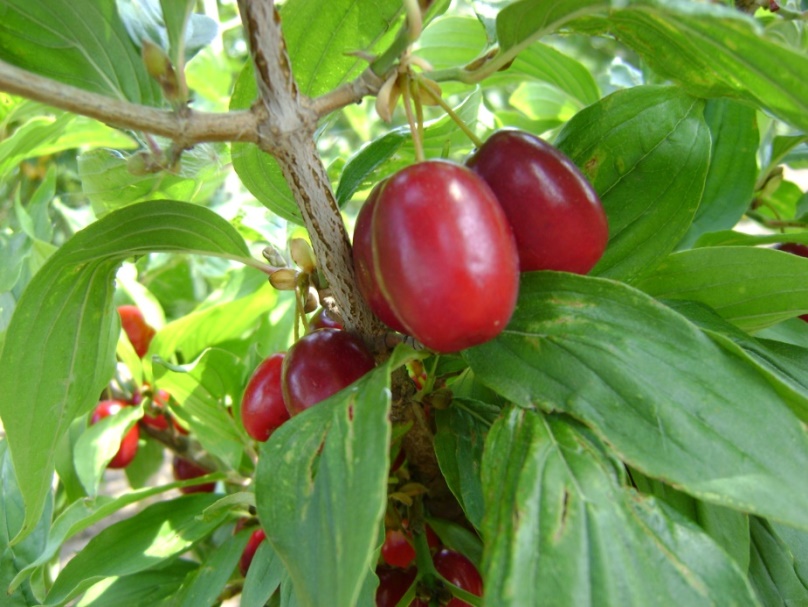 kép PancharevoShumenEz a nagy gyümölcsű fajta a nevét egy kelet Bulgáriában lévő városról kapta. Gyümölcsei főleg ipari feldolgozásra kiválóak, de megállják helyüket, közvetlen a szedés után, friss piaci „különleges” gyümölcsként is.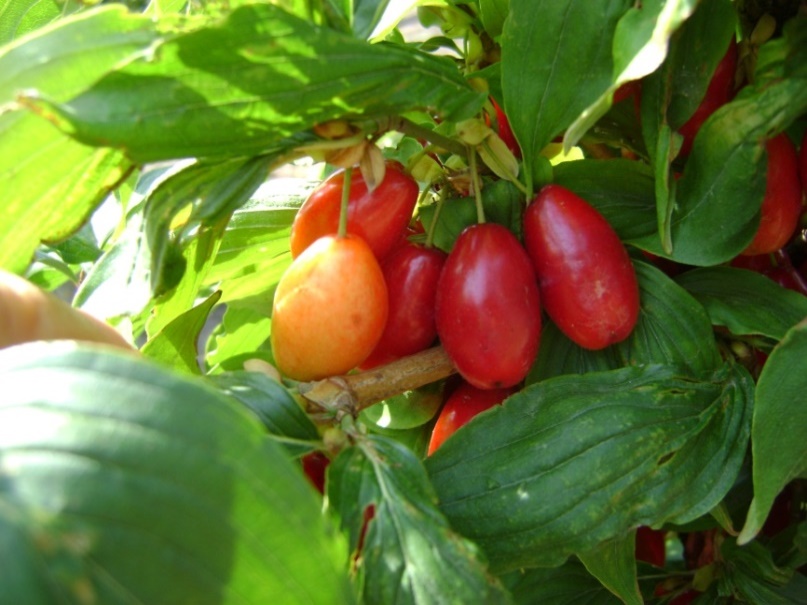 kép ShumenShenBolgár, kései érésű fajta. Sötét bogyószínű és hordó alakú. Növekedési erélye gyenge, vesszői tömzsik, vastagok. Termőre fordulása nagyon gyors.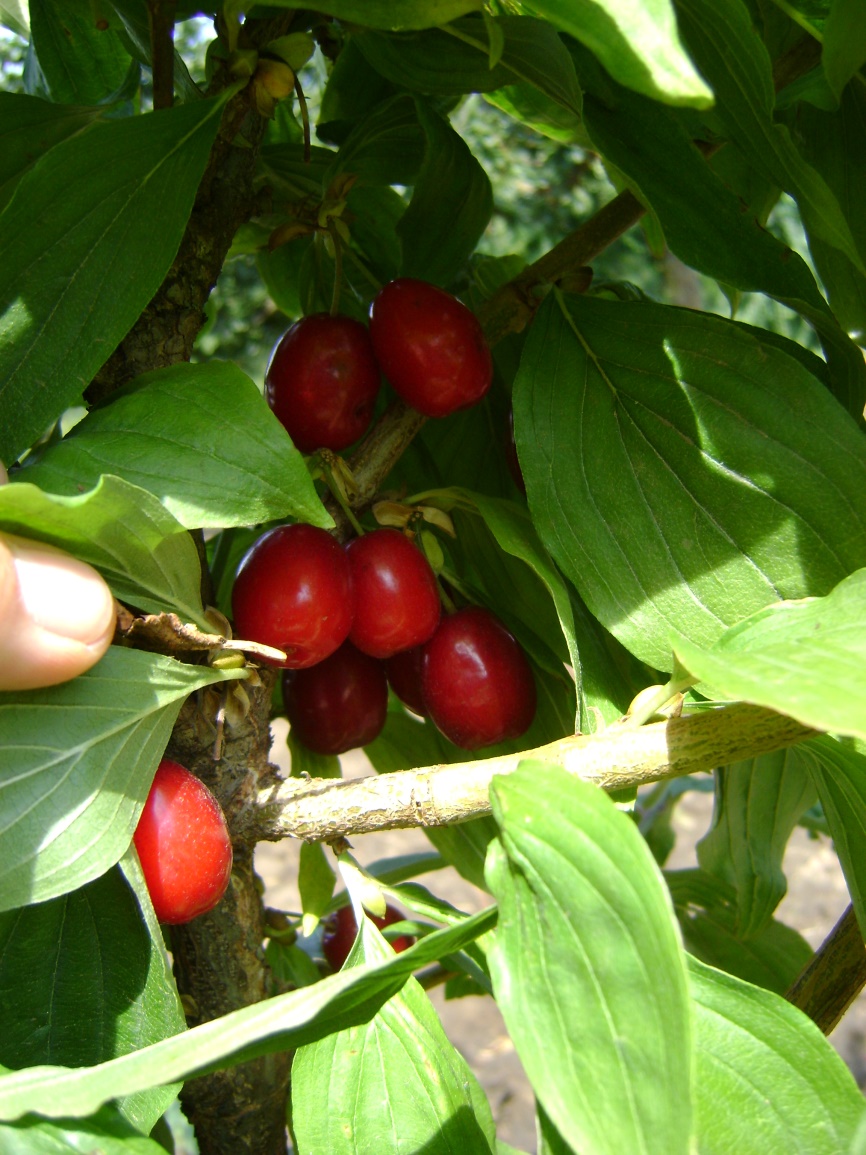 kép ShenKosztyaA kései érésű fajták csoportjának (pl. Jolico) egy új tagja, mely kiemelkedő termőképességgel bír. Bogyói közepes méretűek, ovális alakúak.Javasolt tőtávolság 3 m. Ültetvényben 5 x 3 m-es tenyészterület igénye van a somoknak.A rendeléseket a beérkezés sorrendjében, a készlet erejéig igazoljuk vissza!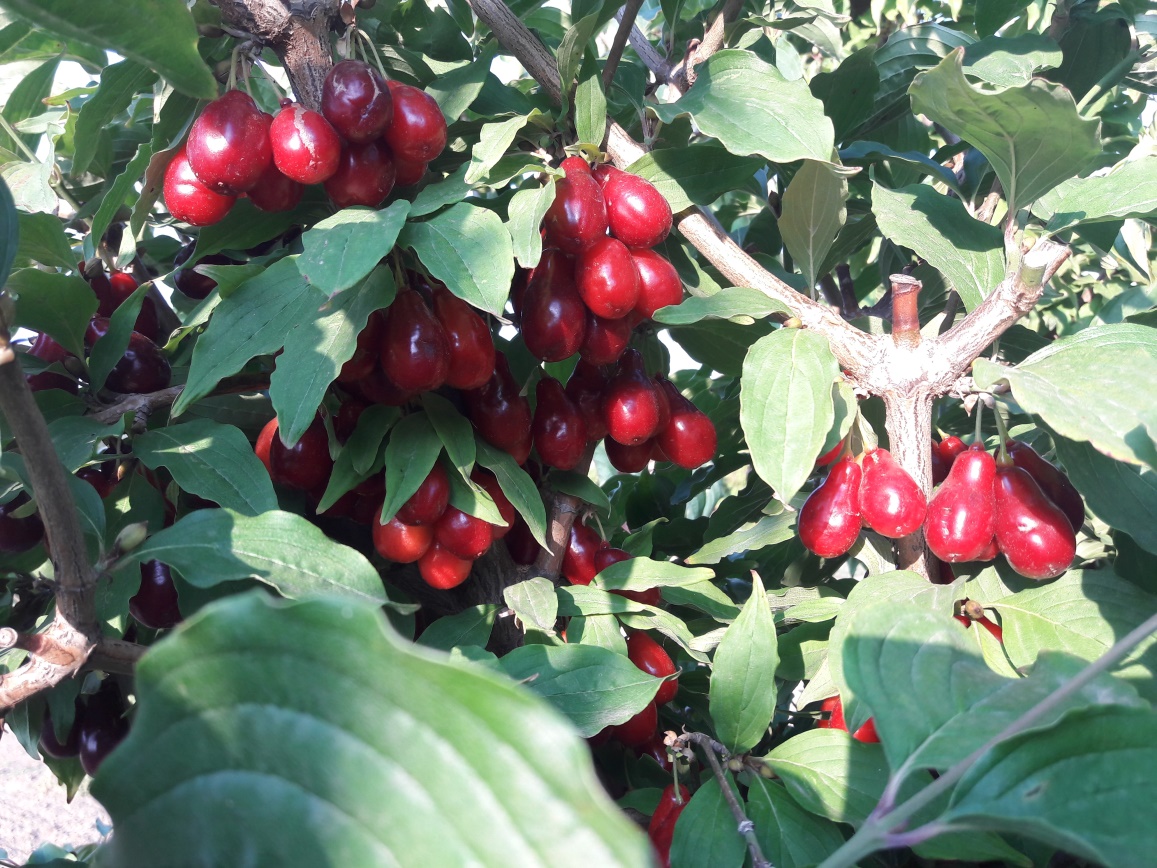 kép Kosztya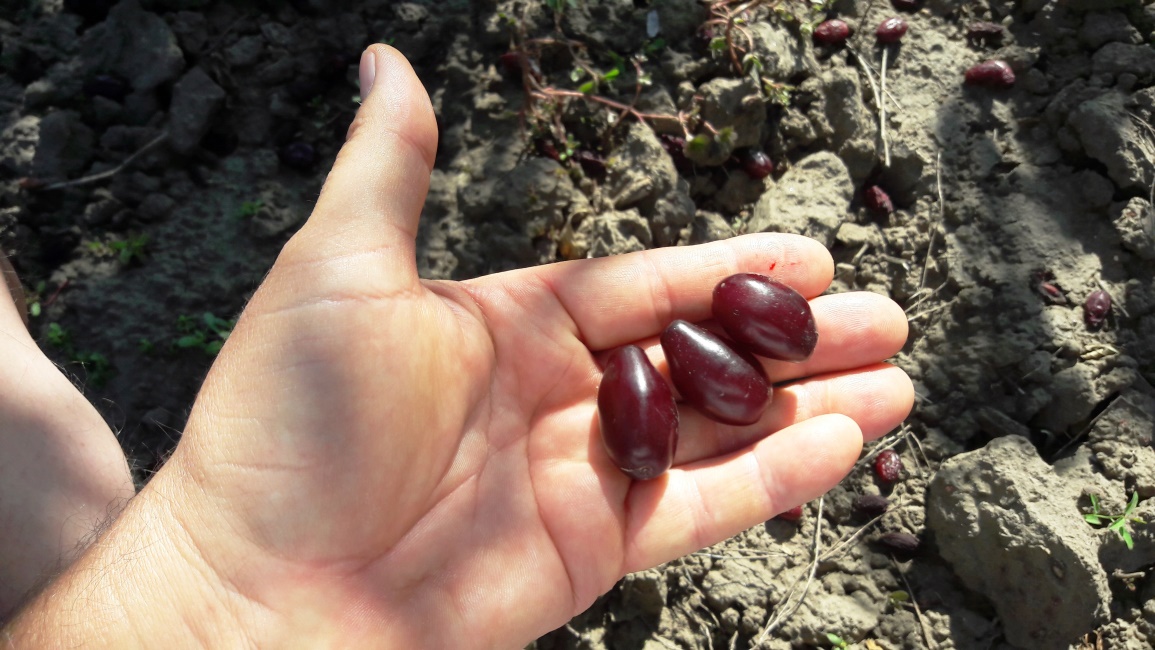 Kosztya teljes érésben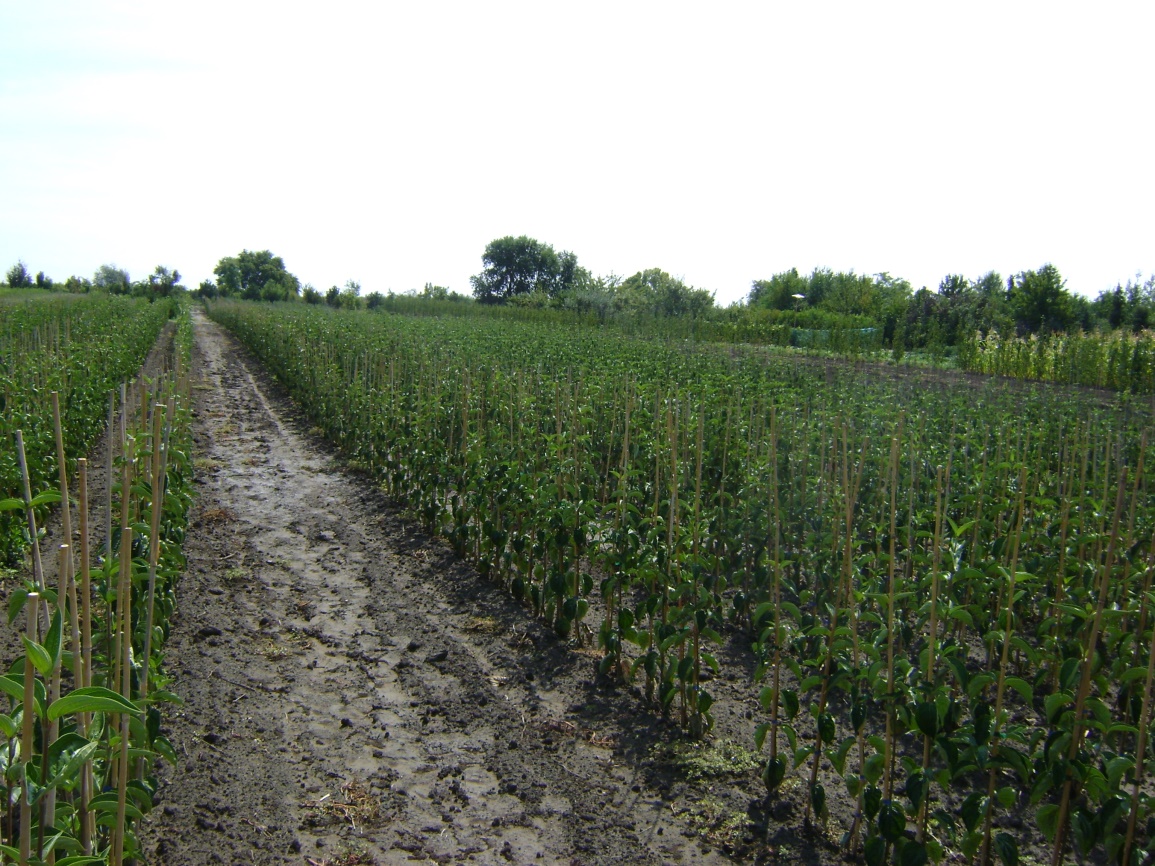 kép 1 éves, szemzett faiskola nyáron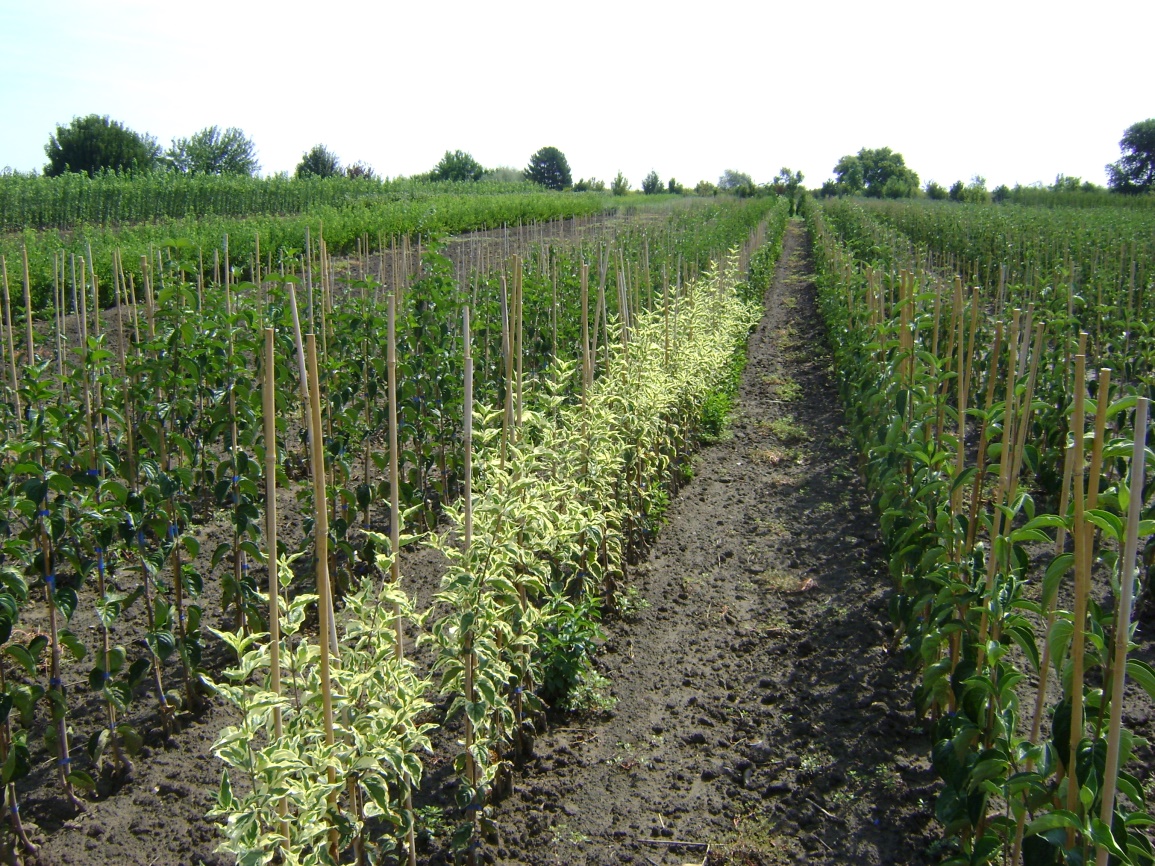 kép Húsos som oltványok faiskolai nevelése